Dodatek č. 1ke smlouvě o dílo„Stavební úpravy budovy cestmistrovství Velké Meziříčí"Číslo smlouvy objednatele: ZMR-ST-16-2017 Číslo smlouvy zhotovitele: 02/2017Článek 1Objednatel:Krajská správa a údržba silnic Vysočiny, příspěvková organizacese sídlem: Kosovská 1122/16, 586 01 Jihlavazastoupený:	Ing. Janem Míkou, MBA, ředitelem organizaceOsoby pověřené jednat ve věcech technických:Bohuslav Mička, vedoucí cestmistrovství Velké Meziříčí, tel.: 566 522 258, mob.: 602 705 481, email: micka.b@ksusv.cz Technický dozor stavebníka: Zdeněk Smažil, referent přípravy a realizace staveb, pracoviště Žďárnad Sázavou, mob.: 775 058 429, email: smazil.z@ksusv.cz Komerční banka, a.s.18330681/0100 000 90 450 CZ00090450 567 117 111 567 117 198 ksusv@ksusv.cz Kraj VysočinaaZhotovitel:Obchodní firma	Jiří Štourač - EDIFICOse sídlem:zastoupený:	Ing. Jiřím Štouračem majitelem firmypodnikatel je zapsán u Okresního živnostenského úřadu ve Žďáře nad Sázavou pod Č. j.: Živ/0/1286/99/Maosoba pověřená jednat jménem zhotovitele ve věcech smluvních a technických Ing. Jiří ŠtouračPodhradí 65/14,594 01 Velké MeziříčíMONETA MONEY BANK a.s.166006701/060045487847CZ6102091215777 177 635566 524 075E-mail:	stourac.jiri@edifico.cz(dále jen Zhotovitel)Článek 2Smluvní stany se vzájemně dohodly na změně stávající smlouvy ze dne 14. 7. 2017 spočívající ve změně rozsahu stavebních prací a termínu plnění tak, jak je ujednáno v přiloženém soupisu prací, který je nedílnou součástí tohoto Dodatku č. 1.Článek 3Předmět plnění dle článku 3 stávající smlouvy se mění o další stavební práce (dále vícepráce) a méněpráce tak, jak je uvedeno v příloze tohoto dodatku.Celková cena díla dle článku 5 stávající smlouvy je dle znění tohoto dodatku stanovena následovně:Původní cena díla bez DPHMéněpráceVícepráceNově sjednaná cena dle dodatku č. 2 bez DPH DPH (21 %)Nově sjednaná cena včetně DPHČlánek 4 - Čas a místo plnění, odstavec 4.1. „Zhotovitel se zavazuje provést dílo do 31. října 2017." se ruší a nahrazuje novým zněním: „Zhotovitel se zavazuje provést dílo do 16. listopadu 2017."Článek 4Ostatní ustanovení shora citované smlouvy se nemění a zůstávají v platnosti.Článek 5Obě smluvní strany prohlašují, že si dodatek řádně přečetly a že souhlasí se všemi ujednáními obsaženými v tomto dodatku a na důkaz toho jejich zástupci připojují vlastnoruční podpisy. Současně prohlašují, že tento dodatek nebyl sjednán v tísni ani za jinak jednostranně nevýhodných podmínek.Tento dodatek je nedílnou součástí stávající smlouvy.Zhotovitel výslovně souhlasí se zveřejněním celého textu dodatku včetně podpisů v informačním systému veřejné správy - Registru smluv.Tento dodatek nabývá platnosti dnem podpisu oběma smluvními stranami a účinnosti dnem uveřejnění v informačním systému veřejné správy - Registru smluv.Účastnící se dohodly, že zákonnou povinnost dle § 5 odst. 2 zákona č. 340/2015 Sb., v platném znění (zákon o registru smluv) splní objednatel.Nedílnou přílohou je soupis skutečně provedených prací včetně víceprací a méněprací.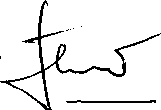 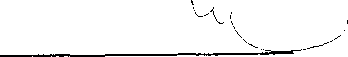 